“JAMIE OLIVER: TOGETHER”: O NOVO PROGRAMA DO 24KITCHEN ESTREIA EM JANEIROJamie Oliver está de volta ao 24Kitchen para mais um incrível programa de culinária; “Jamie Oliver: Together” é um programa pensado no regresso à união e ao convívio;A estreia está marcada para dia 31 de janeiro, às 16h00, e os episódios vão ser transmitidos de segunda a sexta-feira.	Lisboa, 17 de janeiro de 2022O primeiro mês do ano vem acompanhado do regresso de Jamie Oliver ao 24Kitchen, com a estreia de “Jamie Oliver: Together”, no dia 31 de janeiro, pelas 16h00. 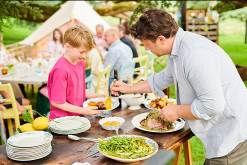 Depois de “Jamie: Keep Cooking and Carry On”, onde ensinava receitas simples e criativas, utilizando ingredientes de casa, com o objetivo de inspirar os telespectadores a manterem a qualidade da alimentação durante a pandemia, Jamie Oliver é agora protagonista de um programa focado no desconfinamento e no convívio entre as pessoas.O regresso à normalidade é o momento mais aguardado por todos nós. “Jamie Oliver: Together” foi produzido especialmente a pensar no regresso das reuniões de família e amigos à volta da mesa, altura em que não há nada melhor que partilhar uma boa refeição. Em seis episódios, Jamie mostra como confecionar os melhores pratos para partilhar com pessoas especiais e retomar o contacto, ainda que com a precaução e cuidados necessários. No 24Kitchen, o acautelado e progressivo desconfinamento vem acompanhado de sabores e iguarias únicos.ESTREIA: Segunda-feira, dia 31 de janeiro, às 16h00Emissão: Segunda a sexta-feira, às 16h00Para mais informações contacte:Margarida MoraisPR & Comms Senior ManagerThe Walt Disney Company Portugalmargarida.morais@disney.comouRaquel CamposSenior Communication ConsultantLift Consultingraquel.campos@lift.com.ptSobre o 24Kitchen:24Kitchen é um canal em que a comida é o “prato principal” – de onde vem, como se prepara e como pode tornar a nossa vida melhor, mais longa e mais rica. 24Kitchen é uma fonte de entretenimento, bem como de informação, em que estão sempre presentes bons alimentos e a melhor programação gastronómica local e internacional. Distribuído pela The Walt Disney Company Portugal, o canal está disponível nos operadores:  NOS, MEO, Vodafone e Nowo.http://www.24kitchen.pt/Caso não pretenda continua a receber informação da Lift Consulting, envie por favor mail para dpo@liftworld.net indicando unsubscribe no assunto.